第２号様式（第６条）御宿町パブリックコメント提出用紙　　御宿町国民健康保険保健事業実施計画（ﾃﾞｰﾀﾍﾙｽ計画）（案）に関する意見・提言　提出期限　　平成３０年１月３１日（水）　●意見等の提出及び問い合わせ先　　御宿町役場　３階　保健福祉課　保健事業班　　0470-68-6717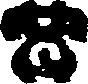 　●意見等の提出方法　　次のいずれかの方法により提出してください。　　・次の場所へ持参及び郵送　　　千葉県夷隅郡御宿町須賀１５２２　　　御宿町役場　保健福祉課　保健事業班　　・御宿町公民館へ持参　　・ファクシミリ　0470-68-7183　　・電子メール　　hoken@town-onjuku.jp　　※提出用紙は町ホームページからダウンロード可　　※意見募集結果の公表の際には、ご意見以外の内容（住所、氏名等）は公表しません。氏名(法人その他の団体にあっては名称)※必須性別　　　□男性　　□女性氏名(法人その他の団体にあっては名称)※必須年齢　　　　　　　　歳住所（法人その他の団体にあっては事務所等の所在地）※必須電話番号　※必須　　　　　　　―　　―意見・提言の内容